附件名家名作仿真作品教学范画采购作品清单及要求 要求：1、仿真作品做到真实还原作品原貌、精度高、色彩处理还原度高，各方面层次丰富。     2、仿真作品所用的材料能够很好地体现油画的效果，材质要求耐光、防水、防臭氧、维持复制品经久不褪色。     3、仿真作品需要配套结实专业的内框和合适的外框，确保具有高审美收藏级的展示效果及示范效果。序号作品图像作品名称作者尺寸材质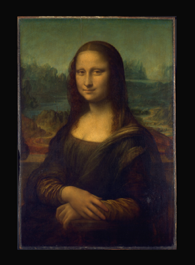 蒙娜丽莎列奥纳多·达·芬奇   53x77cm油画布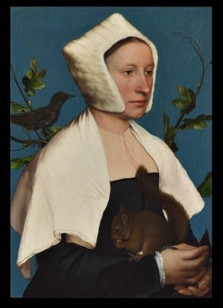 抱着松鼠的女人小汉斯·霍尔拜因37.9x26.9cm油画布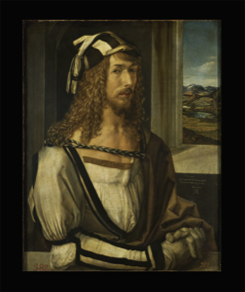 自画像阿尔布雷特·丢勒52x41cm油画布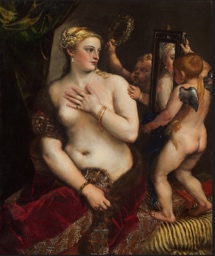 照鏡的維納斯提香·韦切利奥92 x 110 cm油画布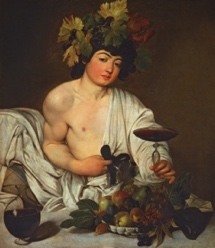 年青的酒神巴克斯卡拉瓦乔57*65.6㎝油画布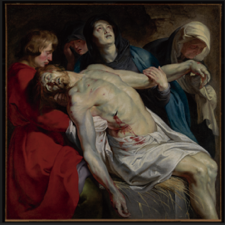 埋葬基督彼得•保罗•鲁本斯80x81cm油画布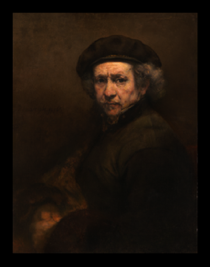 自畫像伦勃朗Rembrandt(1606–1669)84.5x66 cm油画布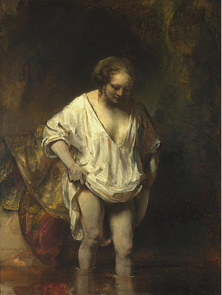 河邊洗澡的韓德瑞克伦勃朗Rembrandt(1606–1669)61.8 x 47 cm油画布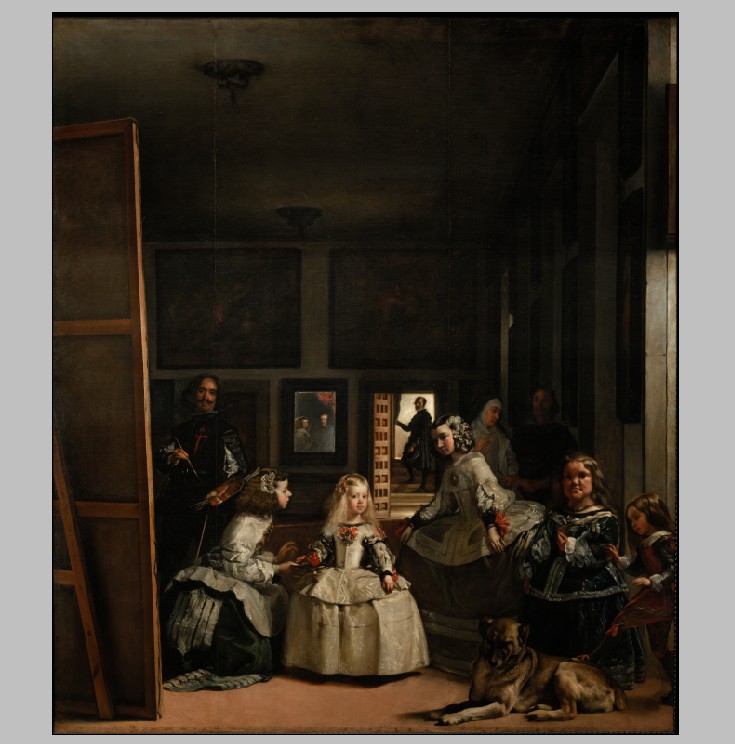 宫女们委拉斯贵支 102x128cm油画布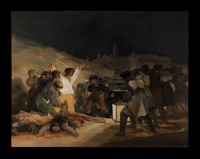 1808年5月3日夜枪杀起义者弗朗西斯科·德·戈雅1746-1828142x184cm油画布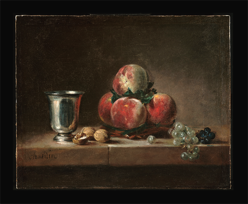 静物、桃子、银酒杯让-巴蒂斯特·西梅翁·夏尔丹37.78 x47cm油画布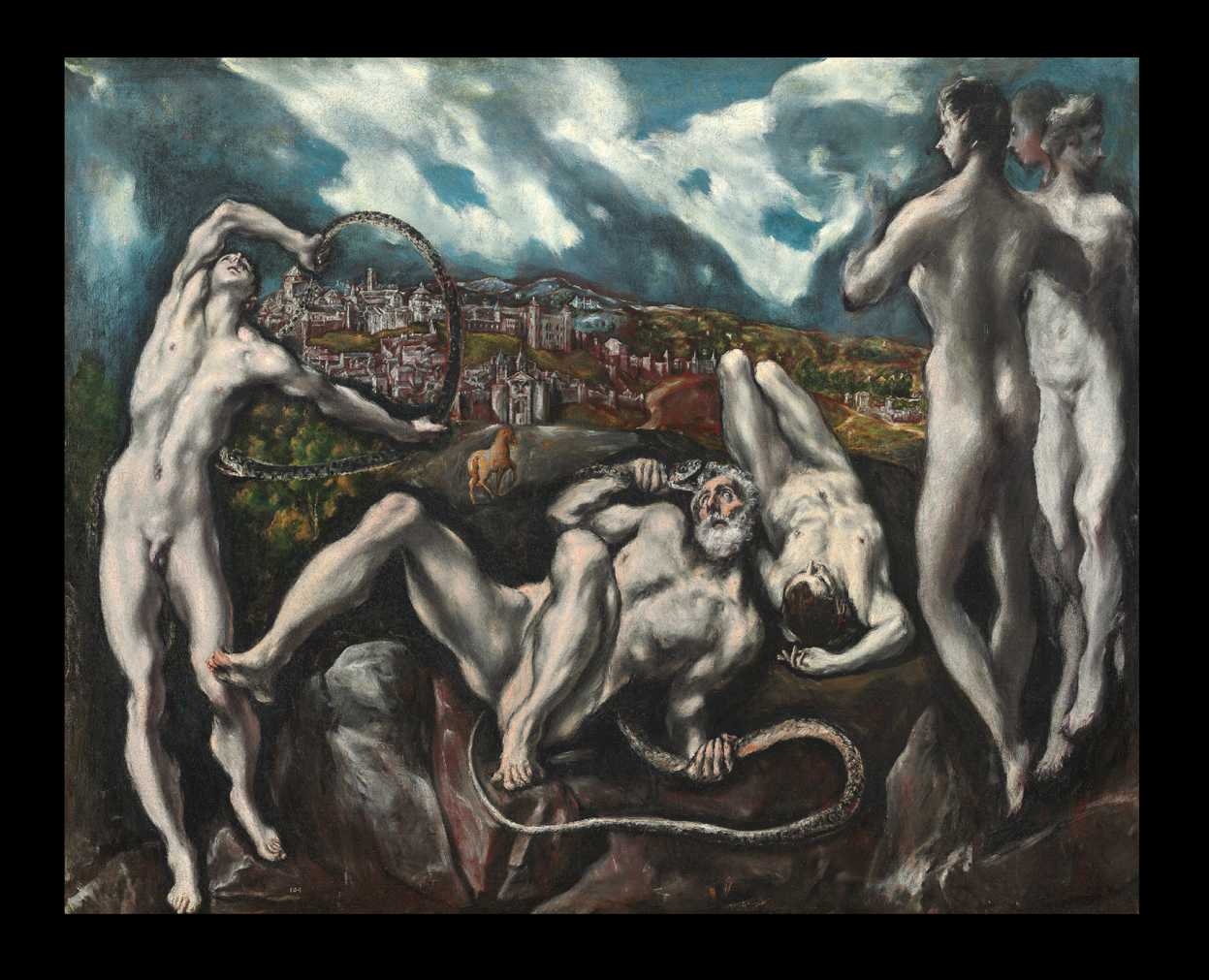 【拉奥孔雕像】格列柯 El Greco(1541–1614)100x126cm油画布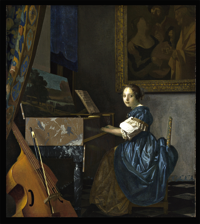 维金纳琴的女孩约翰尼斯·维米尔1632-167551.5x45.5 cm油画布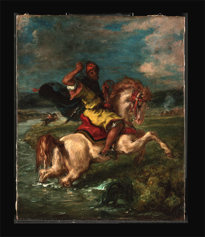 【摩洛哥骑马穿越福特】欧仁·德拉克洛 91798 - 1863)46x38 cm油画布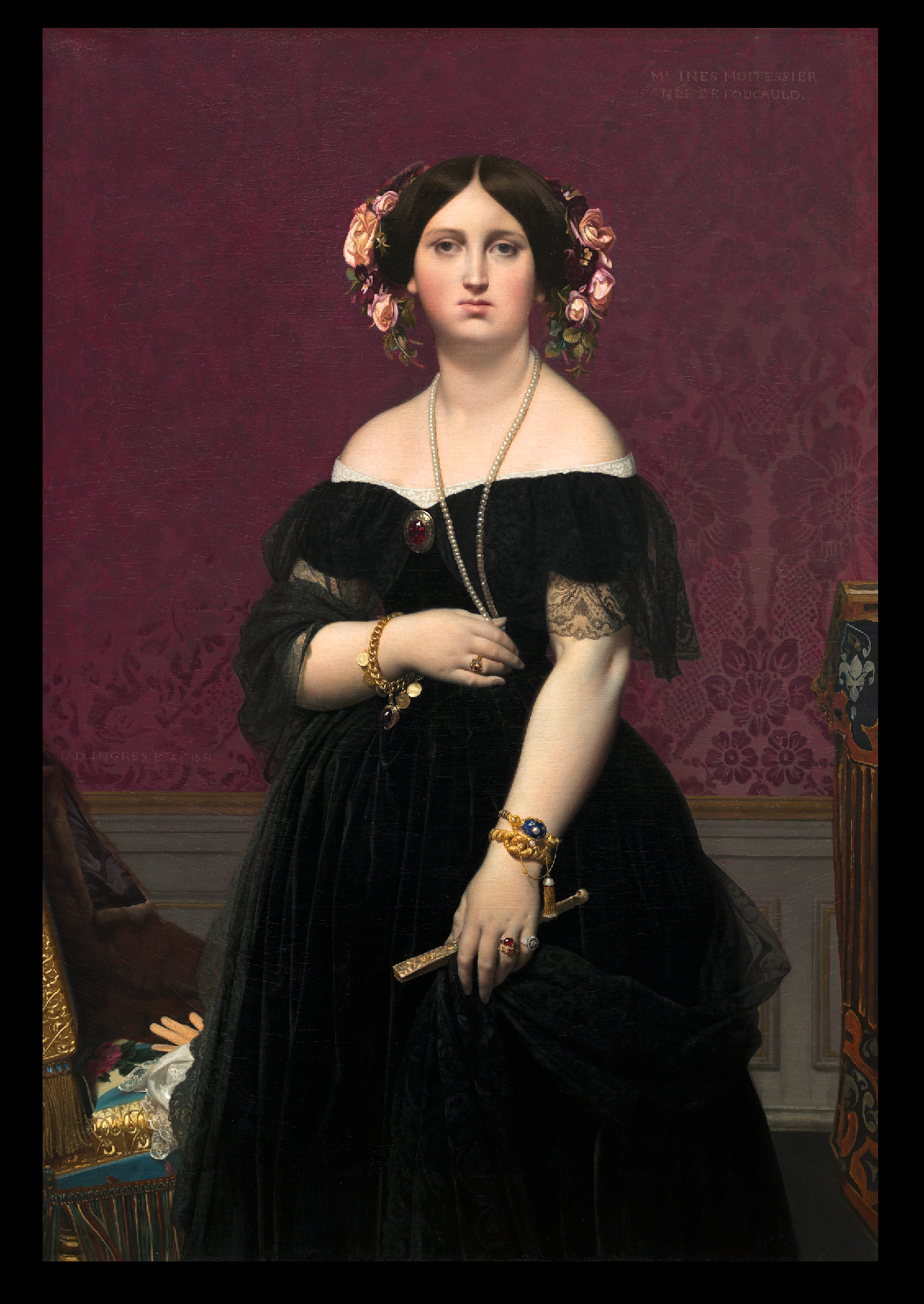 罗·西斯吉伯特·穆瓦特西耶夫人安格尔147 x 100 cm油画布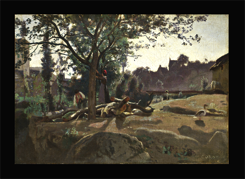 树下的农民柯罗28.2 x 39.7 cm油画布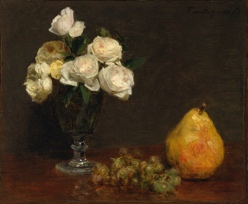 玫瑰和水果亨利·方丹·拉图尔34.6 x 41.6 cm油画布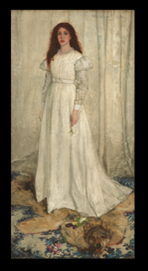 着白色长裙女孩惠斯勒James-Abbott-McNeill-Whistler--(1834–1903)170×86cm油画布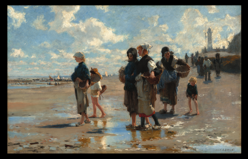 海滩捕鱼途中萨金特John Singer Sargent(1856–1925)77×121.6cm油画布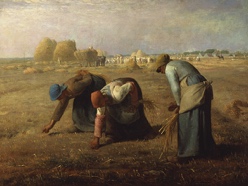 拾穗者让·弗朗索瓦·米勒45x62cm油画布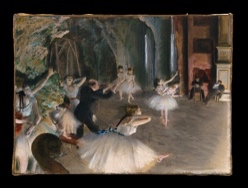 舞蹈课德加Edgar-Degas (1834–1917)50x65cm油画布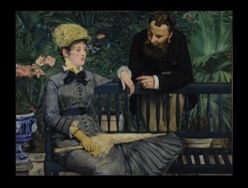 在花房里马奈Edouard Manet(1832–1883)102x133cm油画布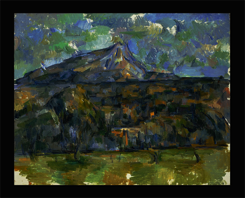 圣维多利亚山塞尚Paul Cézanne(1839–1906)52x65cm油画布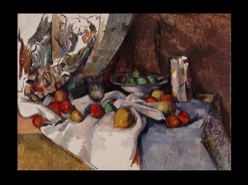 静物苹果塞尚Paul Cézanne(1839–1906)42x56cm油画布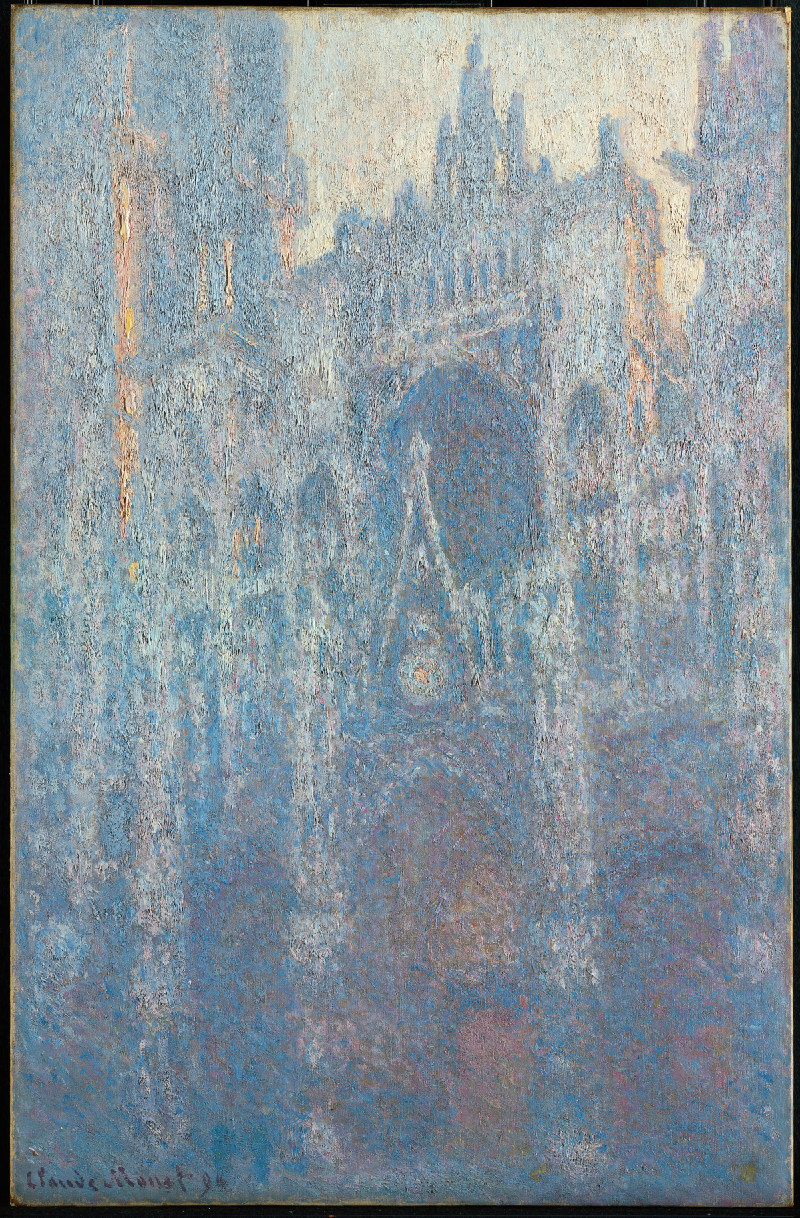 晨光里的鲁昂大教堂莫奈Claude Monet(1840–1926)55.7x89.7cm油画布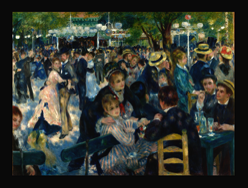 煎饼磨坊的舞会雷诺阿Pierre-Auguste Renoir(1841–1919)102×137厘米油画布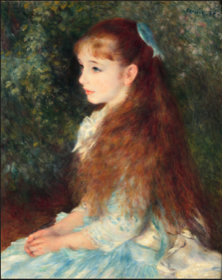 艾琳·卡亨·安德维普小姐画像雷诺阿 Pierre-Auguste-Renoir(1841–1919)65×54cm油画布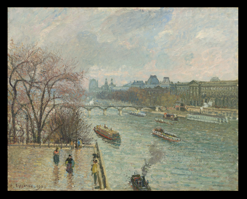 卢浮宫的雨天毕沙罗Camille-Pissarro(1830–1903)66.6×81.6cm油画布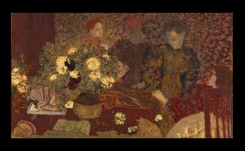 晚餐后维亚尔Edouard-Vuillard(1868–1940)42x68cm油画布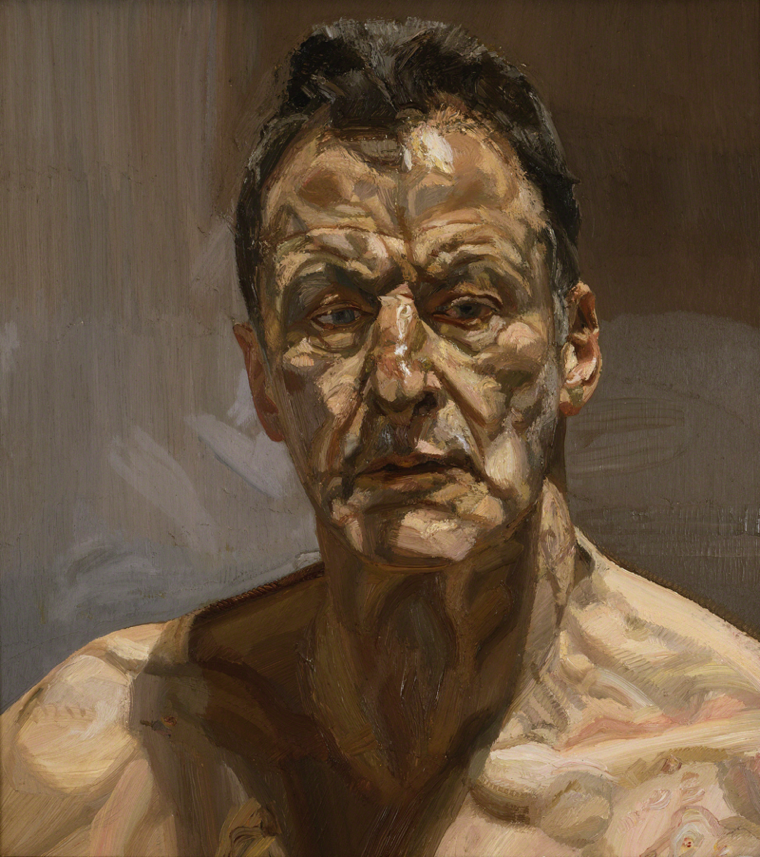 自画像弗洛伊德42x56cm油画布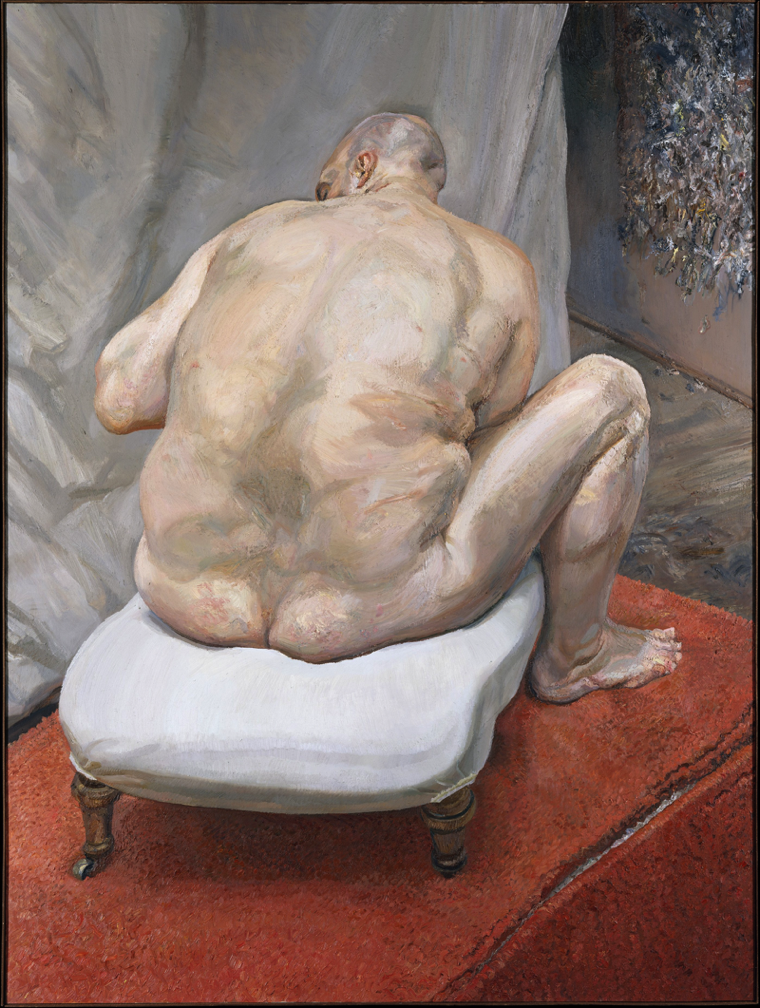 男人体弗洛伊德46x60cm油画布